Отчёт о проведении экологической недели начальных классов.«Учиться должно быть всегда интересно. Только тогда учение может быть успешным». В этом твёрдо убеждены педагоги  нашей школы.Одним из наиболее действенных способов формирования нового отношения к познанию является проведение предметных недель.
Для повышения интереса к школьным предметам и мотивации обучающихся к изучению дисциплин была проведена Предметная неделя «Экологическая»  в начальной школе с 30 января по 4 февраля 2017 года. 

Основная цель – повышение интереса учеников к предметам, формирование познавательной активности, кругозора.
Цель проведения недели:Воспитание интереса обучающихся к изучению предметов;Повышение качества преподавания предмета;Развитие познавательных способностей обучающихся, кругозора.Задачи предметной недели:
1.Создание условий максимально благоприятствующих получению качественного образования каждым учеником в зависимости от его индивидуальных способностей, наклонностей, культурно - образовательных потребностей.
2. Повышение интереса обучающихся к учебной деятельности.
3. Оценка влияния предметной недели на развитие интереса учеников к изучаемым предметам.
4. Помощь учителям и ученикам в раскрытии своего творческого потенциала, организаторских способностей.
5. Создание праздничной творческой атмосферы.
Принцип проведения предметной недели - каждый ребенок является активным участником всех событий недели.
Он может попробовать свои силы в различных видах деятельности: решать задачи и примеры, сочинять, писать, мастерить, фантазировать, выдвигать идеи, реализовывать их, рисовать, загадывать (придумывать) и разгадывать свои и уже существующие задачи и загадки.
План проведения недели был обсуждён и утверждён на методическом объединении учителей начальных классов и специалистов коррекционной педагогики. В составлении плана приняли участие все учителя начальной ступени обучения, учитель-логопед, педагог-психолог и библиотекарь. 	Мероприятия недели проводились согласно разработанному плану:План проведения недели начальных классов.Были оформлены стенды и выпущены стенгазеты на экологическую тематику.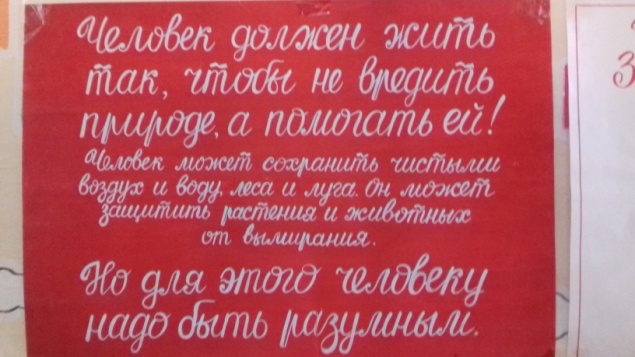 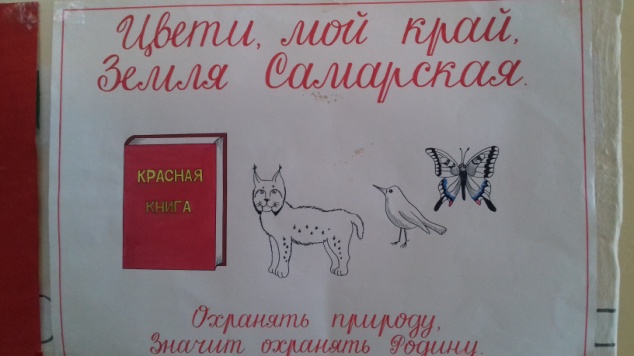 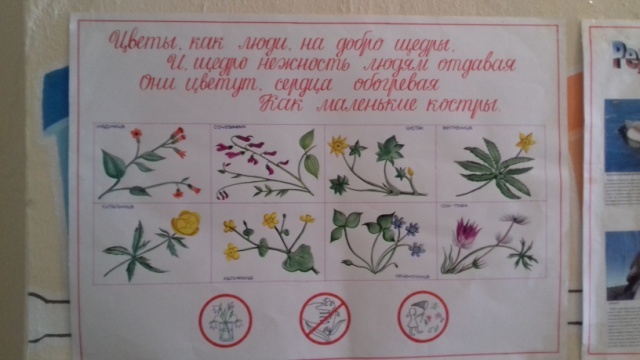 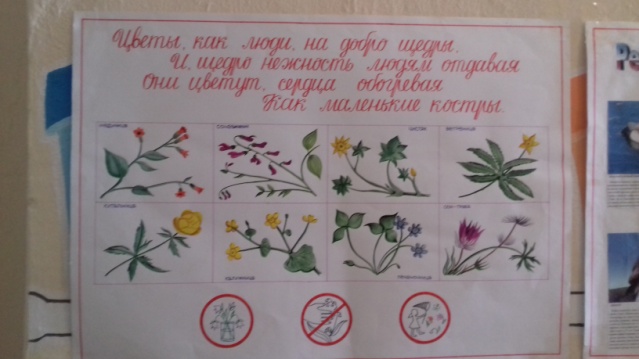 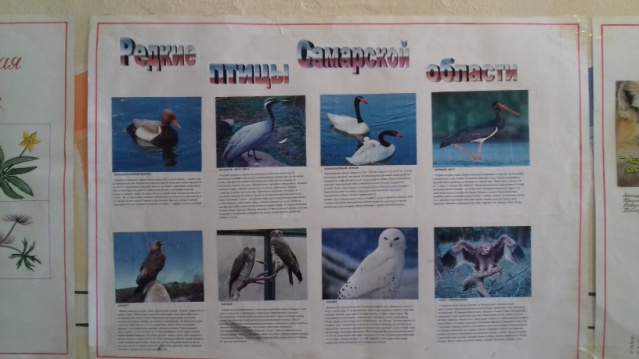 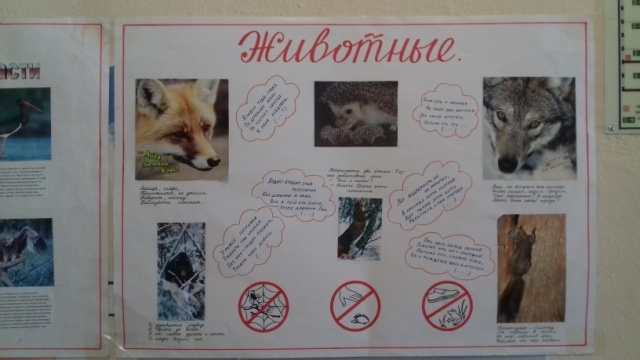 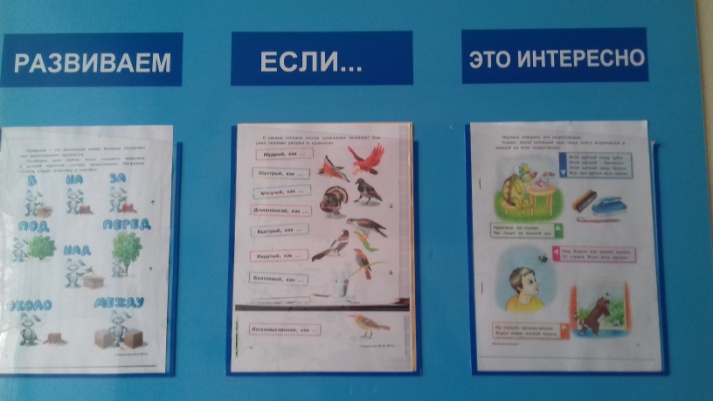 Оформлены выставки: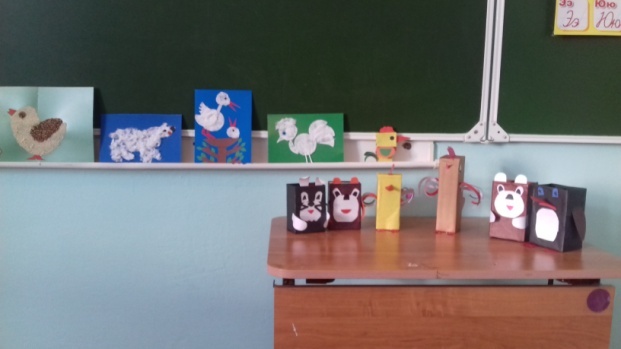 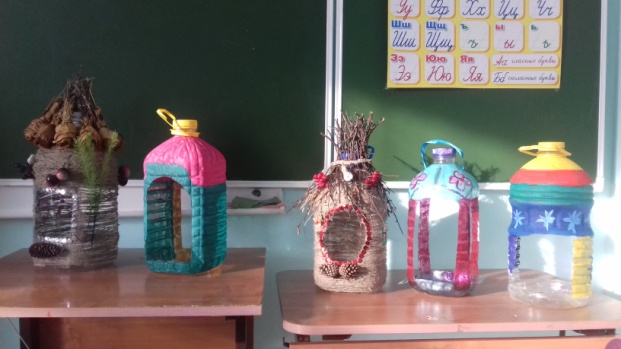 В предметной неделе активное участие приняли  все учителя начальных классов учитель-логопед, педагог-психолог, учитель технологии, библиотекарь и  ученики.        Программа проведения предметной недели отразила различные формы и методы учебной деятельности. Для активизации мыслительной деятельности обучающихся проведены викторины, уроки  и внеклассные мероприятия.       Предметная неделя позволила обучающимся раскрыть свой творческий потенциал. Все учителя в ходе предметной недели проявили хорошие организаторские способности, создали  творческую атмосферу. Обучающиеся показали хорошие знания, умение применять знания в разных ситуациях, взаимовыручку, неординарное решение трудных вопросов.30 января прошла линейка, посвящённая открытию недели «Экологическая», обучающиеся  были ознакомлены с планом проведения недели и мероприятиями, проводимыми по классам и в общешкольном масштабе.31 января учитель-логопед Раянова Эльвира Миргабитзяновна провела с учащимися 1-2 класса логопедическое занятие «Птицы и дикие животные зимой». 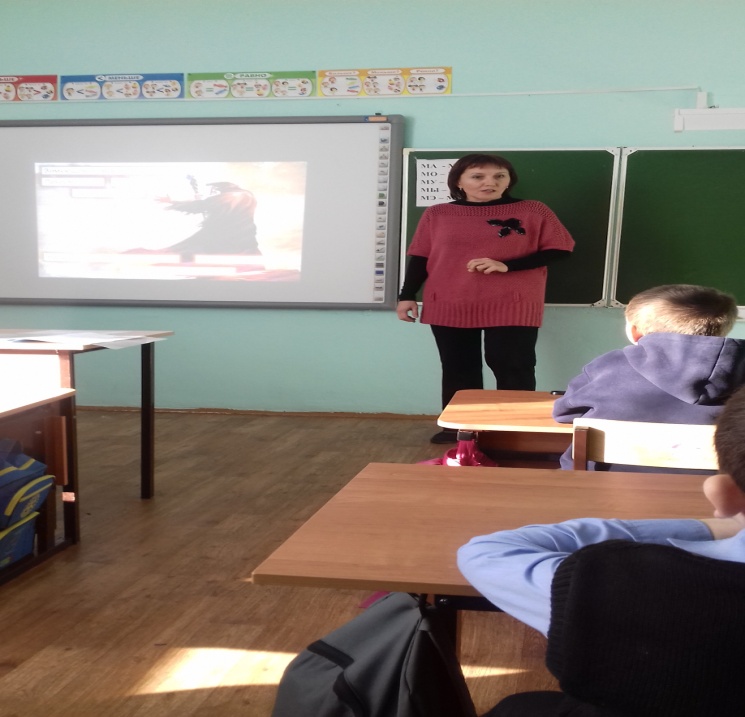 1 февраля учитель начальных классов Садыкова Алися Магдановна и ученики 3 класса показали открытый урок по развитию речи « В гостях у старичка – лесовичка».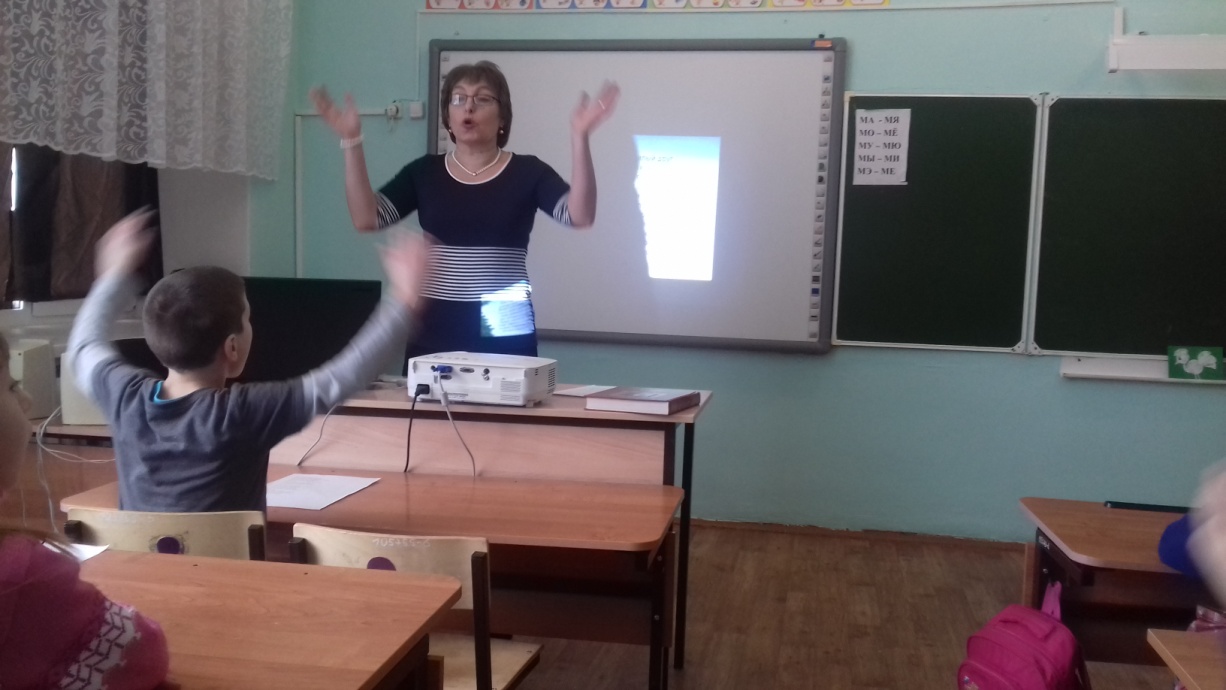 2 февраля учитель 2 класса Минахметова Альфия Ирековна провела внеклассное мероприятие «Путешествие по экологической тропе».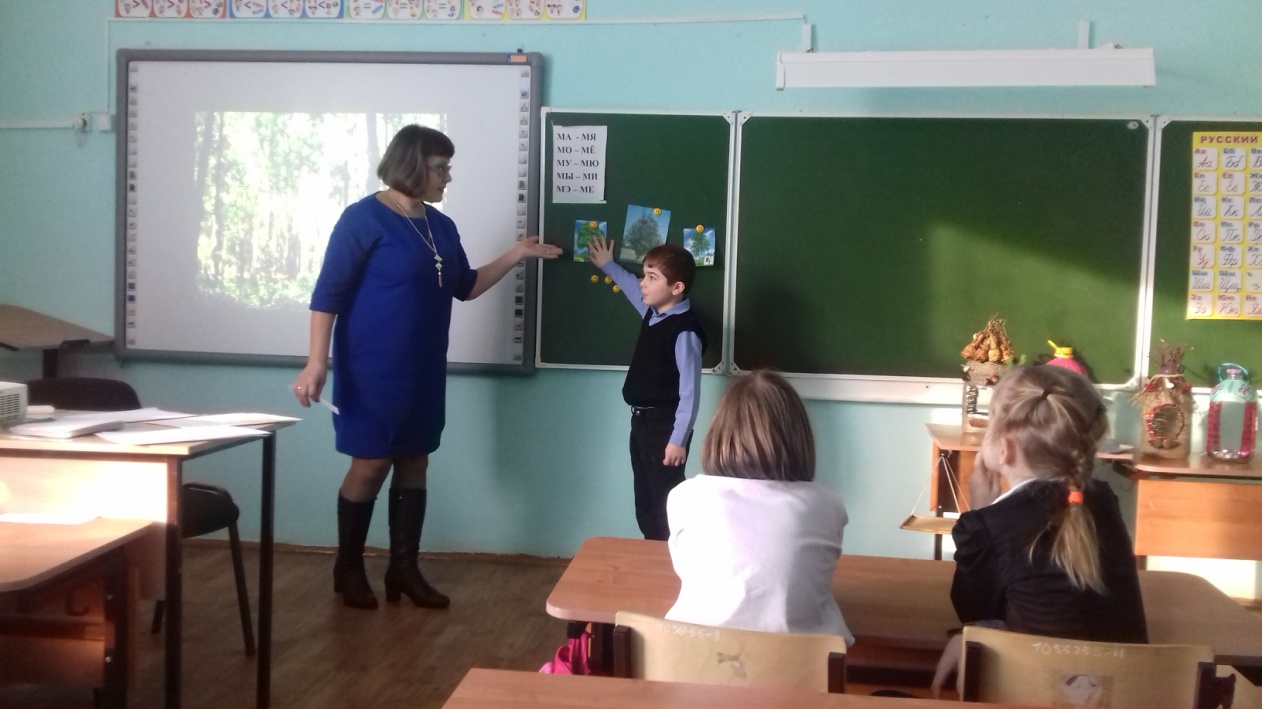 На коррекционное занятие «Природа – наш дом» учащихся 3 класса пригласила педагог-психолог Мингатинова Лилия Нагимулловна.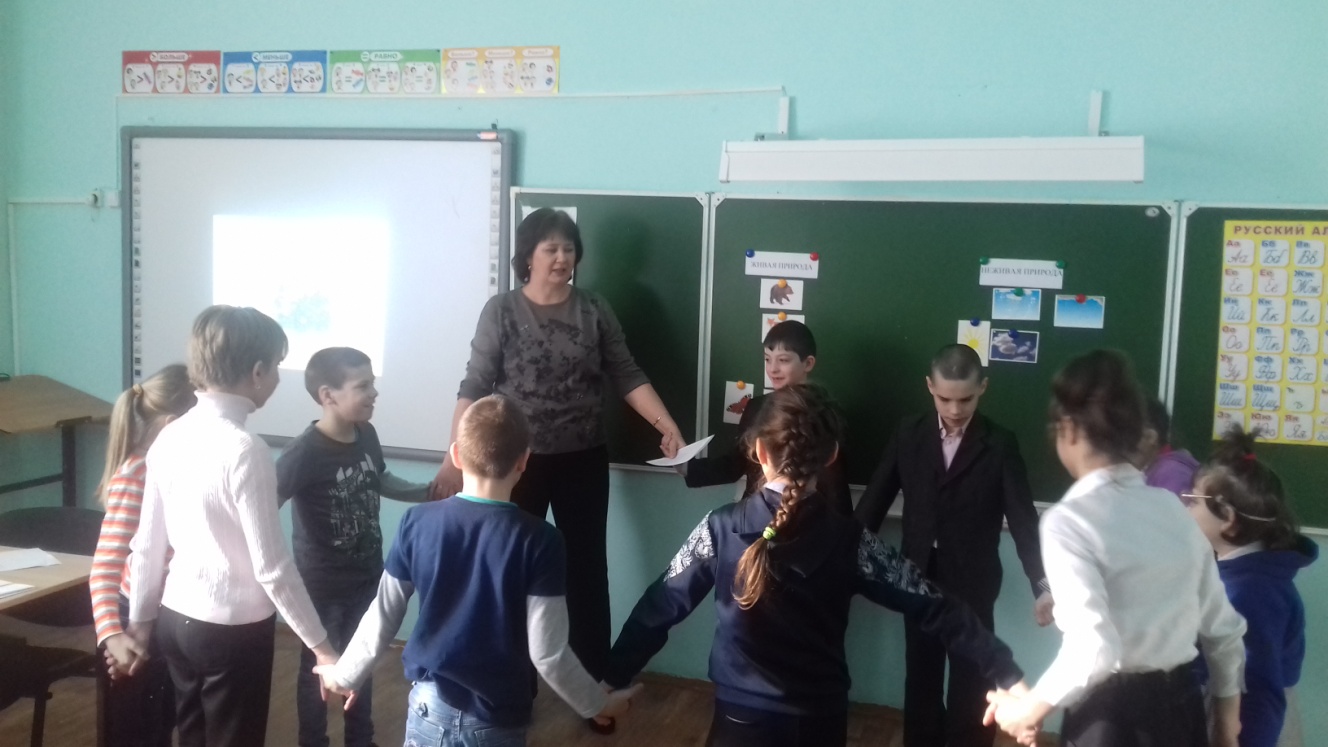 3 февраля состоялся  открытый урок по технологии в 3 классе «Изготовление аппликации из древесных опилок». Урок провела учитель технологии Шайхутдинова Надия Мифтаховна.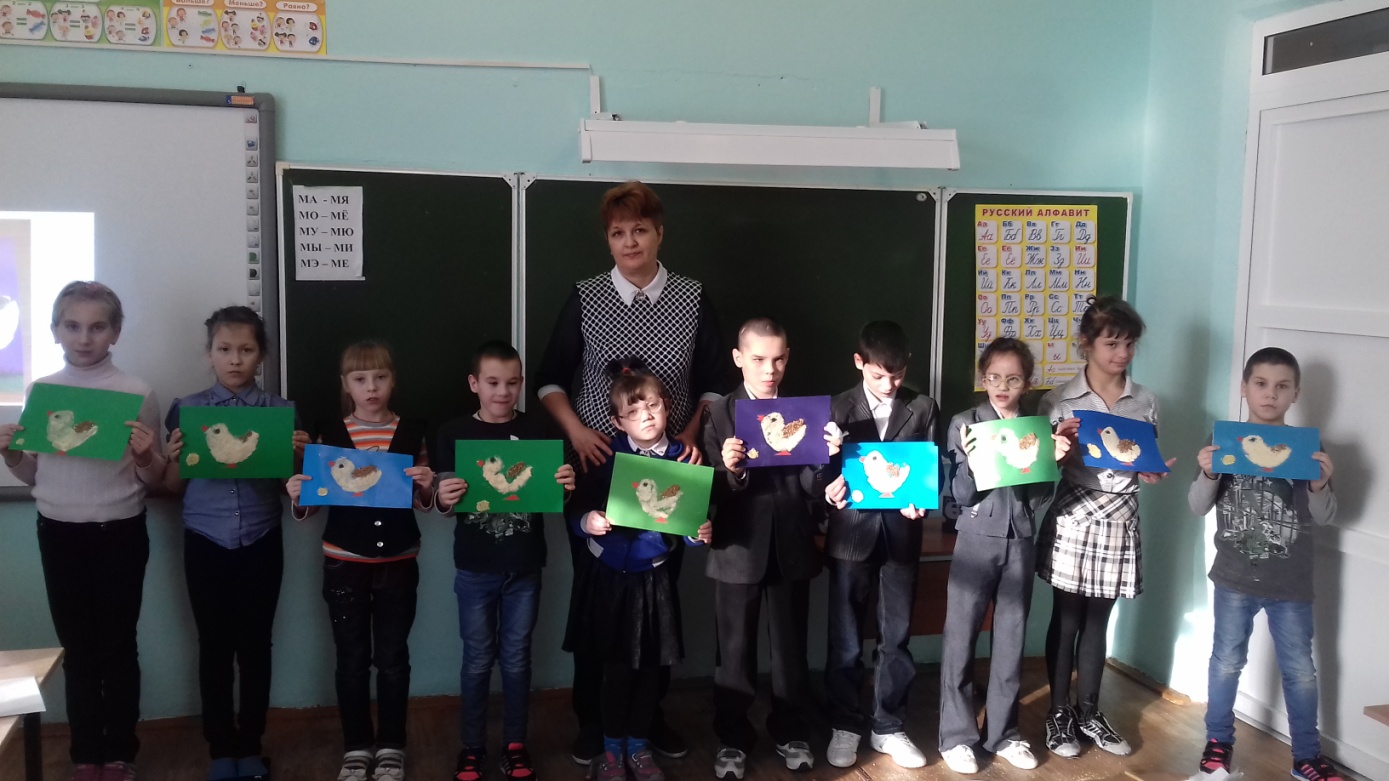 Библиотечный урок «Красная книга России» провела педагог-библиотекарь Сабирова Талия Минсахиевна.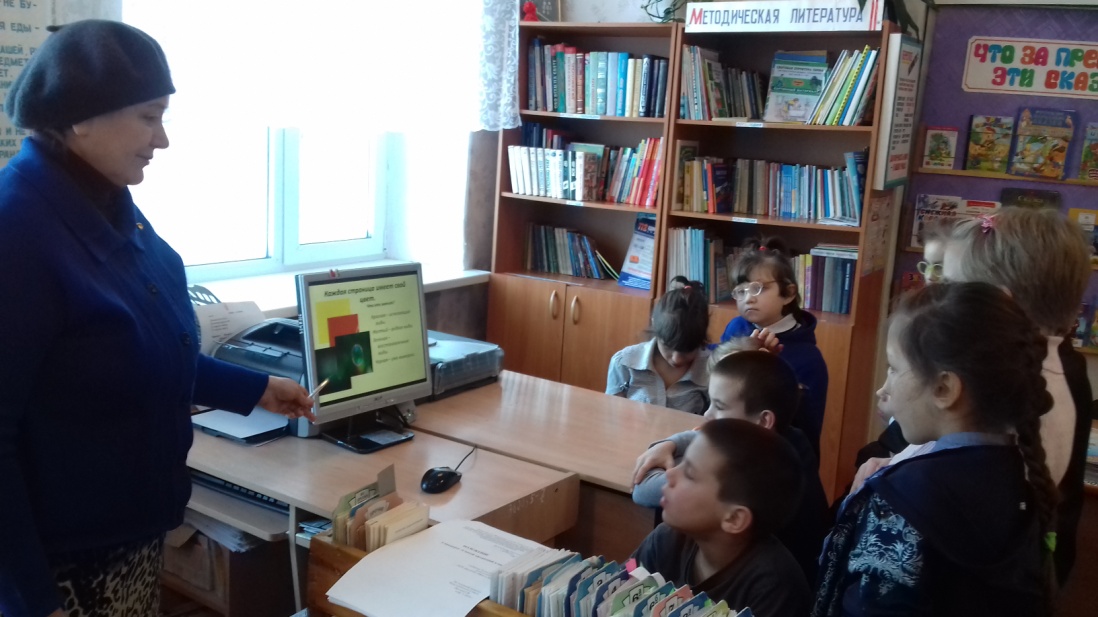 Обобщающим мероприятием было подведение итогов экологической викторины. Награждение победителей и участников.Итоги викторин «Экологическая викторина» и «Знаешь ли ты птиц?»Принимали участие 18 учащихся 2 – 3 классов.Жюри в составе: Садыкова А.М. - учитель 3 класса, Минахметова А.И. – учитель 2 класса, педагог-психолог Мингатинова Л.Н., учитель-логопед Раянова Э.М. оценило ответы детей и соответственно полученным баллам определило победителей и призёров викторины. Победителем викторин признан ученик 3 класса Ануфриев Степан (22балла). Призёрами стали: 2 место – ученица 3 класса Савганова Татьяна (21балл), 3 место – учащиеся 2 класса Шарафиев Дияр и Елисеев Алексей набравшие по 20 баллов. Сертификатами за активное участие решено было наградить Белкину Ангелину (3 класс), Обрубова Ивана (3 класс) и Нуруллина Ильфата (2 класс).           Предметная неделя в начальной школе – это праздник длиною в целую неделю. Активное участие приняли все учителя начальных классов и их воспитанники.Программа проведения предметной недели отразила различные формы и методы учебной деятельности. Удачно сочетались коллективные и индивидуальные формы работ с опорой на дифференциацию. Для активизации мыслительной деятельности обучающихся использовались оригинальные наглядные пособия, проведены викторины, все мероприятия были с применением ИКТ. Предметная неделя позволила обучающимся раскрыть свой творческий потенциал. 
         Все учителя в ходе предметной недели проявили хорошие организаторские способности, создали праздничную творческую атмосферу. 
Можно с уверенностью сказать, что предметная неделя прошла в атмосфере творчества, сотрудничества и показала высокую результативность работы учителей начальных классов и специалистов.    Руководитель МО начальных классов и специалистов коррекционной педагогики:  Раянова Э.М..№ п/пМероприятияСрокиОтветственные1.Линейка открытия недели начальных классов.День знакомства с литературой по экологии.понедельникРуководитель МО Раянова Э.М.Учителя начальных классов Садыкова А.М.Минахметова А.И.Библиотекарь  Сабирова Т.М.2. Логопедическое занятие «Птицы и дикие животные зимой» 2 классПросмотр презентации «Красная книга России» 3 классвторник Учитель-логопед Раянова Э.М.Библиотекарь  Сабирова Т.М.3. Открытый урок по развитию речи в 3 классе « В гостях у старичка – лесовичка»Просмотр презентации «Красная книга России» 2 класссредаУчитель начальных классов Садыкова А.М.Библиотекарь  Сабирова Т.М.4.Внеклассное мероприятие «Путешествие по экологической тропе»Коррекционное занятие «Природа – наш дом» 3 классчетвергУчитель 2 класса Минахметова А.И.Педагог – психолог Мингатинова Л.Н.5.Открытый урок по технологии в 3 классе «Изготовление аппликации из древесных опилок»Подведение итогов экологической викторины. Награждение победителей и участников.пятница Учитель технологии Шайхутдинова Н.М.Учителя начальных классов, педагог–психолог, учитель-логопед6.Заседание школьного М.О. учителей начальных классов и специалистов коррекционной педагогикисубботаРуководитель МО Раянова Э.М.№Ф.И. участникаКоличество баллов «Экологической викторины»Количество баллов викторины «Знаешь ли ты птиц?»Общее количество баллов2 класс2 класс2 класс2 класс1.Нуруллин Ильфат141152.Елисеев Алексей182203.Шарафиев Дияр173204.Сазонова Диана10105.Хасанов Борис10106.Кочкаров Ильнур13137.Вотчель Вероника15153 класс3 класс3 класс3 класс8.Ануфриев Степан193229.Савганова Татьяна1822110.Белкина Ангелина1621811.Валитова Илюся1411512.Обрубов Иван1431713.Шайхутдинова Алина111114.Баландина Виктория141415.Нефёдова Юлия121216.Кузнецов Константин141417.Ларионова Ксения121218.Фадеев Максим33